In 2019 the U.S. spent as much on nuclear weapons as ALL OTHER NATIONS COMBINED: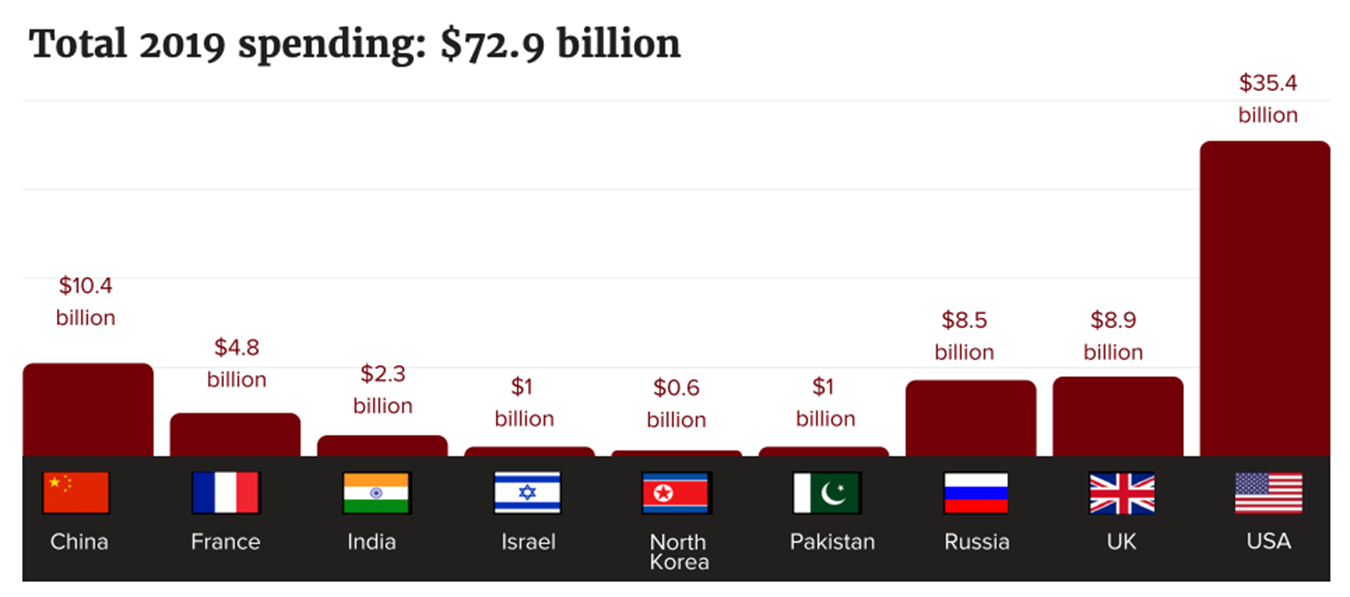 